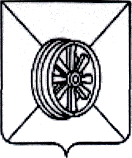 ПОСТАНОВЛЕНИЕ  АДМИНИСТРАЦИИ ГРЯЗИНСКОГО МУНИЦИПАЛЬНОГО РАЙОНАЛИПЕЦКОЙ ОБЛАСТИ23.06.2023 г.					г. Грязи				№ 607№Об утверждении перечня получателей субсидии из бюджета Грязинского муниципального района юридическим лицам, осуществляющим основную деятельность по холодному водоснабжению и (или) водоотведению на территории Грязинского муниципального района в части сохранения и развития имеющегося потенциала мощности централизованных систем в 2023 г.	В соответствии с решением Совета депутатов Грязинского муниципального района от 22.12.2022 г. №140 «О бюджете Грязинского муниципального района на 2023 год и на плановый период 2024 и 2025 годов», Постановлением администрации Грязинского муниципального района от 23.09.2022 г. №1117 «Об утверждении порядка предоставления субсидий из бюджета Грязинского муниципального района юридическим лицам, осуществляющим основную деятельность по холодному водоснабжению и (или) водоотведению на территории Грязинского муниципального района Липецкой области в части сохранения и развития имеющегося потенциала мощности централизованных систем», Протоколом №1 рассмотрения заявок и отбора претендентов на получение субсидий в соответствии с муниципальной программой «Обеспечение населения Грящинского муниципального района качественным жильём, социальной инфраструктурой и услугами жилищно-коммунального хозяйства на 2014-2026 годы» от 13.06.2023 г., администрация Грязинского муниципального районаПОСТАНОВЛЯЕТ:	1. Утвердить результаты отбора получателей субсидии из бюджета Грязинского муниципального района юридическим лицам, осуществляющим основную деятельность по холодному водоснабжению и (или) водоотведению на территории Грязинского муниципального района в части сохранения и развития имеющегося потенциала мощности централизованных систем в 2023 году согласно таблице 1:Таблица 1.	2.  Утвердить перечень получателей субсидии из бюджета Грязинского муниципального района юридическим лицам, осуществляющим основную деятельность по холодному водоснабжению и (или) водоотведению на территории Грязинского муниципального района в части сохранения и развития имеющегося потенциала мощности централизованных систем в 2023 году, с которыми заключается соглашение о предоставлении субсидии, согласно таблице 2:Таблица 2.	3. Контроль за исполнением постановления возложить на первого заместителя главы администрации Грязинского муниципального района В.В. Попова.Глава администрацииГрязинского муниципального района					В.Т.РОЩУПКИНЧалых А.Ю.8(47461)2-22-651.Дата, время и место проведения рассмотрения заявок13 июня 2023 года15 часов 00 минут399058, Липецкая область, Грязинский район, Красная Площадь, 382.Информация об участниках отбора, заявки которых были рассмотреныООО «Водоканал»№ п/пНаименование получателя субсидииРазмер субсидии1.ООО «Водоканал»29 259 894 руб. 63 коп.